УКРАЇНА     ЧЕРНІГІВСЬКА МІСЬКА РАДА    Р О З П О Р Я Д Ж Е Н Н Я07 жовтня 2016 року			м. Чернігів				№ 324-рПро проведення інформаційно- роз'яснювальної роботиВідповідно до підпункту 20 пункту 4 статті 42 Закону України "Про місцеве самоврядування в Україні" та Закону України від 14 травня 2015 року №417 - VII "Про особливості здійснення права власності у багатоквартирному будинку": Раднику заступника міського голови Кириченка О. В. Мельниковій О. М. доручити проведення інформаційно - роз'яснювальної роботи серед мешканців міста Чернігова щодо перспективи створення об'єднань співвласників багатоквартирних будинків та обрання інших форм управління у межах Закону України "Про особливості здійснення права власності у багатоквартирному будинку".Міський голова Контроль за виконанням цього розпорядження покласти на заступника міського голови Кириченка О. В.                                 В. А. Атрошенко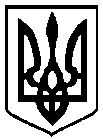 